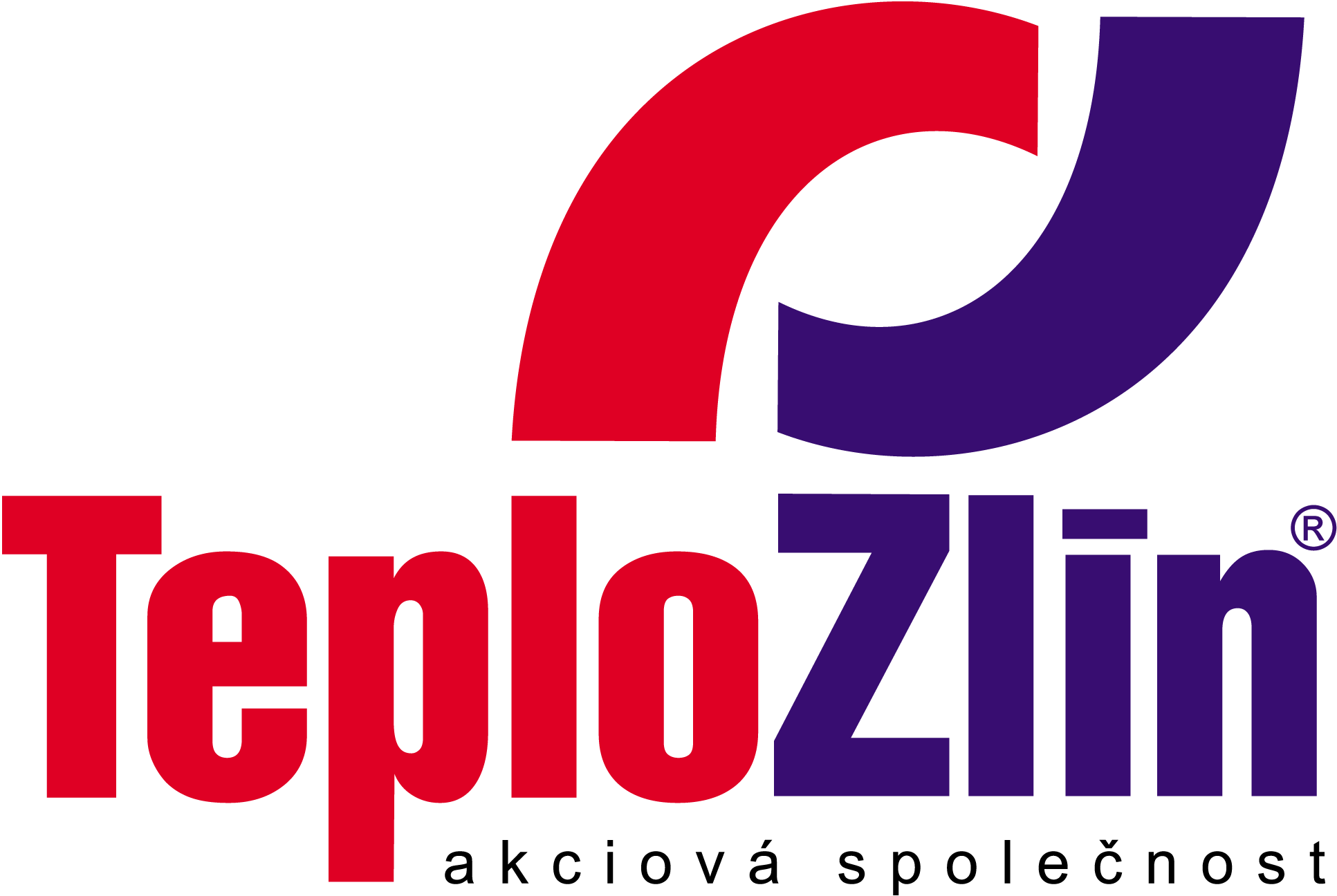 OBJEDNÁVKA DÍLA č. 55/17/T/113/INV	Vyřizuje:	Pekárek Igor / 577 044 631Objednatel:	Teplo Zlín, a.s., sídlem Družstevní 4651, 760 05 Zlín • IČ: 253 21 226 • DIČ: CZ25321226 • Telefon: +420 577 044 611	zapsaná v obchodním rejstříku vedeném Krajským soudem v Brně sp. zn. B 2201	e-mail: info@teplozlin.cz • www.teplozlin.cz • Bankovní spojení: KB Zlín, č.ú. 19-8034740257/0100Na základě předložené nabídky u Vás objednáváme rekonstrukci strojní části vč. stavebních úprav souvisejících s touto rekonstrukcí na VS Kvítková 4122, Zlín. Práce musí být provedeny dle uvedeného termínu, v součinnosti s dodavatelem MaR. Rozsah prací bude proveden dle cenové nabídky ze dne 16. 3. 2017.Práce budou provedeny dle přiložené cenové nabídky, záruční doba bude v délce 48 měsíců na dodané komponenty dle záruční doby jednotlivých výrobců, minimálně však v délce 24 měsíců. Cena díla bude uhrazena objednatelem zhotoviteli po dokončení díla na základě předávacího protokolu a to ve lhůtě do 14 dnů od převzetí díla.Předmět dodávky:	dodávka dle cenové nabídkyNavrhovaná cena:	do 224 226,- Kč bez DPH Platební podmínky:	splatnost faktury 14 dnůDoba plnění:	do 30. 5. 2017 Způsob předání:	předávací protokolDoprava:	dopravu hradí dodavatelSmlouva bude uzavřena okamžikem doručení potvrzení této objednávky. Potvrzení objednávky s výhradami, dodatky, nebo jinými změnami je odmítnutím nabídky a je novou nabídkou. K faktuře je dodavatel povinen přiložit kopii potvrzené objednávky, jinak mu bude faktura vrácena k doplnění. Faktury vystavené v elektronické podobě budou akceptovány pouze v případě jejich zaslání na adresu fakturace@teplozlin.cz.Objednatel patří mezi osoby povinné ke zveřejnění smluv dle ustanovení § 2 zákona č. 340/2015 Sb. Potvrzením objednávky vyslovuje dodavatel souhlas se zveřejněním všech údajů o uzavřené smlouvě, včetně osobních údajů v registru smluv a to za účelem jejich zveřejnění v registru smluv na dobu neurčitou. Uveřejnění uzavřené smlouvy v registru smluv provede objednatel v zákonné lhůtě po uzavření smlouvy.Ve Zlíně dne 27. 3. 2017	Za objednatele:	 ..........................................	Ing. Pavel Mačák	 ředitel společnosti________________________________________________________________________________________________POTVRZENÍ OBJEDNÁVKY:V plném rozsahu potvrzuji tuto objednávku č. 55/17/T/113/INV společnosti Teplo Zlín, a.s. a souhlasím s podmínkami uvedenými v objednávce včetně zveřejnění všech údajů (včetně údajů osobních) z této objednávky za účelem jejich zveřejnění v registru smluv. Datum: 27. 3. 2017Firma: IZOFO MAXX  s. r. o.                                                                                                                                                              ..........................................Jméno, funkce:  Milan Foukal,  jednatel	podpis